K 4 – DMilí studenti, čeká nás (asi – pokud MŠMT nerozhodne jinak) poslední hodina Dějepisu. Pro závěrečné opakování si vyplňte následující  pracovní listy. Zkuste si hlavně to Souhrnné opakování – souvislosti -  úkol č. 1, 2, život – úkol č. 1. a věda a technika – úkol č. 1,2. Většina z vás asi nemá možnost skenovat, proto mi je neposílejte, ale opravdu si je zkuste vyplnit, abyste si upevnili dějiny 20. stol., které jak víte, jsou nejdůležitější pro pochopení současnosti.Na závěr našeho čtyřletého kurzu dějepisu bych vás chtěla jenom upozornit, že v dějinách se uplatňuje tzv. multiperspektivní pohled. To znamená, že jednu a tu samou událost nebo epochu mohou různí lidé vnímat různě. Důležitá jsou ale vždy fakta. Takže, ve škole jsem vás třeba učila, že období monopolu KSČ bylo obdobím vlády bezpráví, porušování lidských práv atd. a vy můžete slyšet naopak od někoho, že to období jistoty a prosperity atd.  A vy teď nevíte, komu máte věřit, nebo jestli jsem vám lhala já nebo vám lže třeba babička. Vždy je důležité vzít v potaz, proč si to ten člověk myslí. Třeba žil jenom svůj života a nestaral se, co se děje jiným. Nebo se k němu ty informace nedostaly. Nebo byl tím, kdo z tehdejší situace profitoval atd. Nebo má tzv. selektivní paměť a pamatuje si jenom to dobré a špatné vytěsnil. Nebo mu víc vyhovuje tzv. zoologická zahrada, kde dostane třikrát denně najíst a nemusí sám o sobě rozhodovat i za cenu toho, že je v kleci. Důvodů je zkrátka spousta. Ale fakta o tom, kolik lidí bylo uvězněných, umučených, zavražděných, okradených ...,existují a nezmizí. Takže takhle na to musíte koukat. Vždycky když něco čtete, ať už zprávu nebo knihu, vždy se ptejte, kdo to napsal a proč.Většina z vás asi slyšela o pořadu Kovy řeší dějiny, možná jste ho někteří viděli nebo se na něj někdy podíváte. Spousta žáků si tam stěžuje, že se učili jenom fakta a letopočty, ale nechápali souvislosti, že jim je učitelé nevysvětlovali, že se učili něco nepodstatného a naopak to důležité se nedozvěděli. Také se tam řešily různé metody a formy výuky dějepisu. Chtěla jsem vás požádat, abyste mi místo pracovních listů napsali pár řádků, jak jste vnímali náš dějepis vy a jestli si vzpomenete, jaké všechny metody jsem používala kromě výkladu. Kdo si vzpomene na největší počet, dostane jedničku navíc.Kdo z vás mi ještě neposlal nějaký předchozí úkol, a skutečně tací existují, můžete to připojit k tomu. Je to samozřejmě dobrovolné.A to je všechno přátelé… Mějte se hezky. Škoda, že už je konec Na další straně jsou zmíněné PL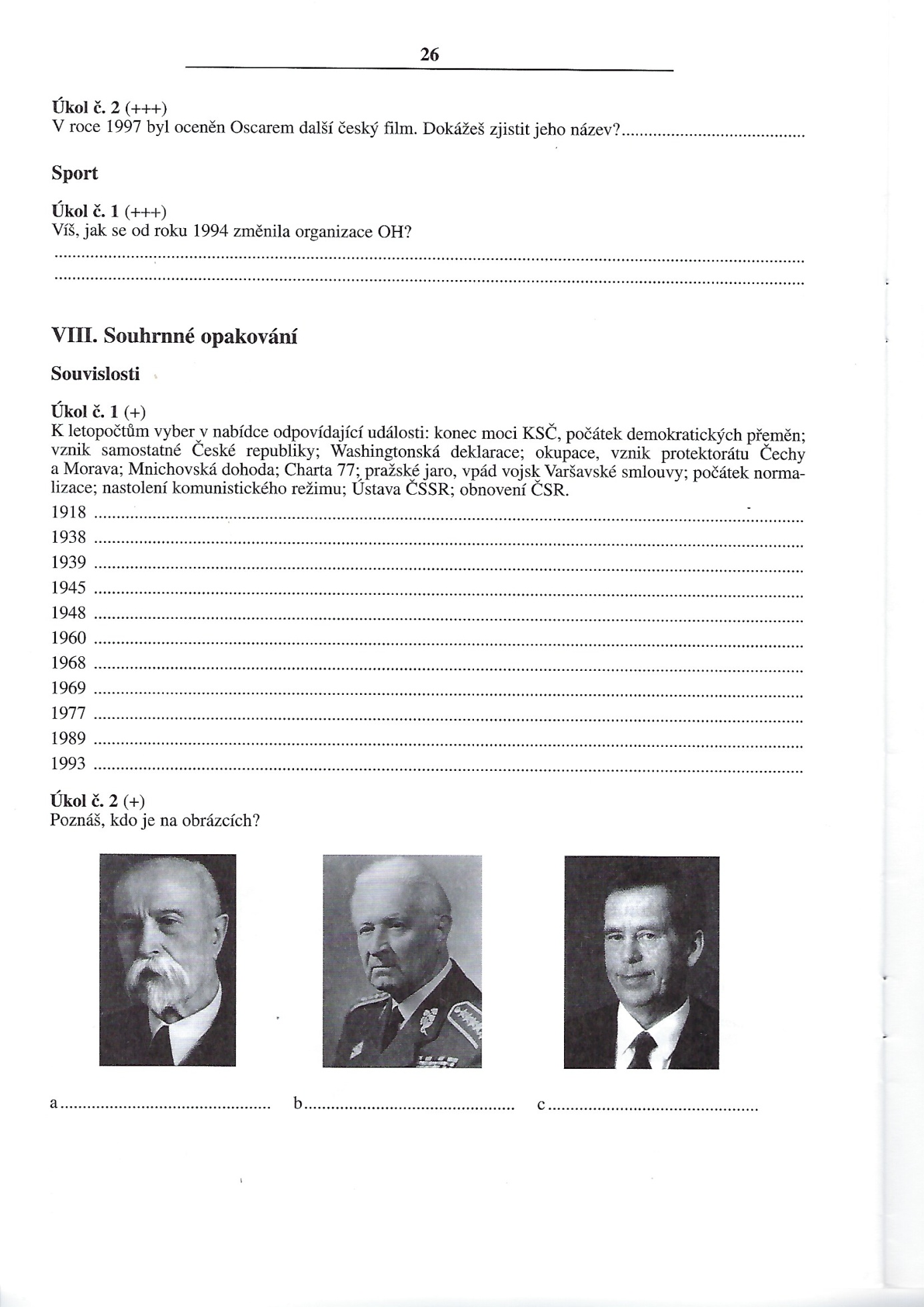 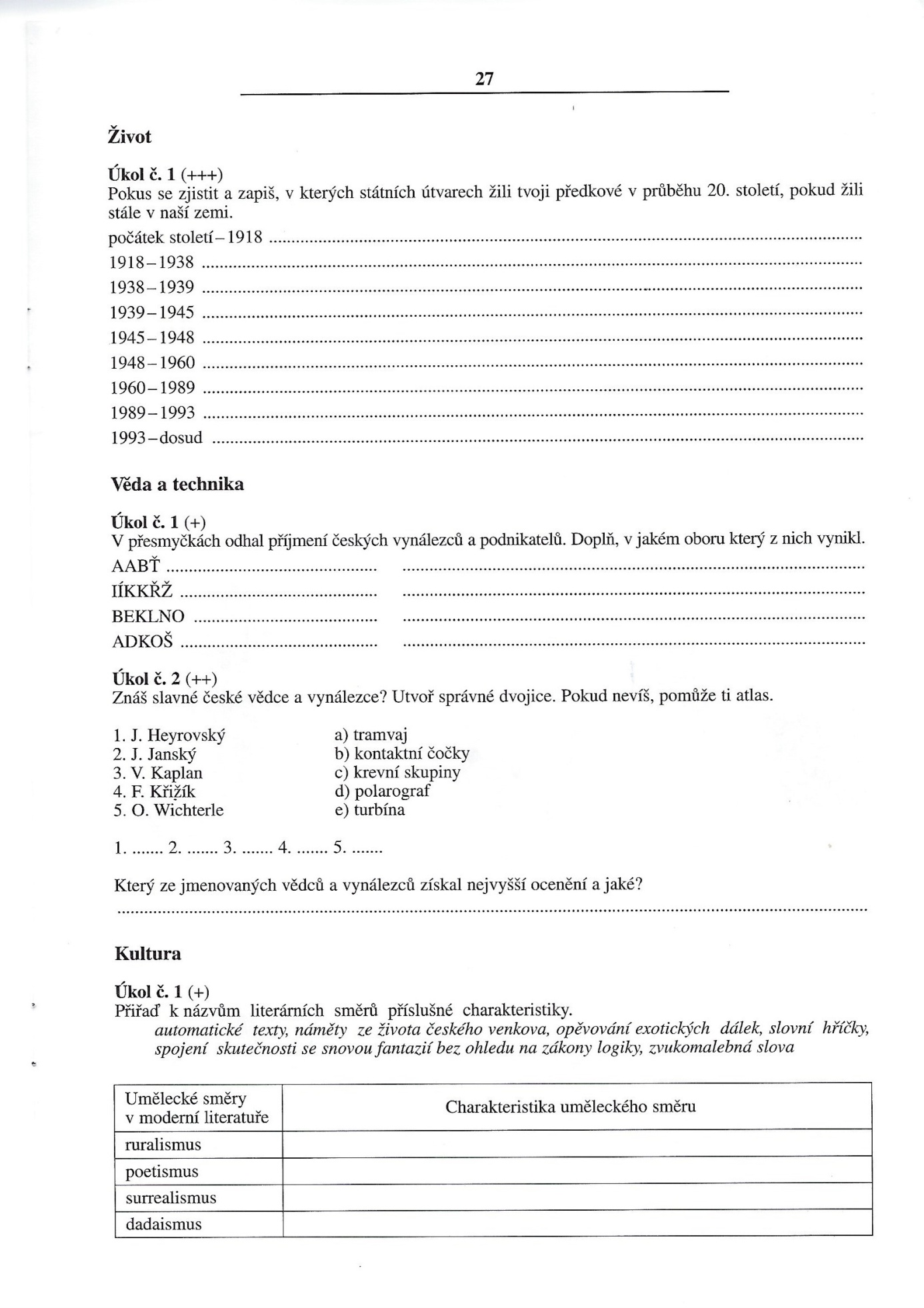 